Структурное подразделение «Детский сад комбинированного вида «Ягодка»Муниципального бюджетного дошкольного образовательного учреждения «Детский сад «Планета детства» комбинированного вида» Педагогический проект сопровождения детей раннего возраста «Знакомьтесь, это Я!»Воспитатель: Вишнякова Марина ЮрьевнаЧамзинка 2020 год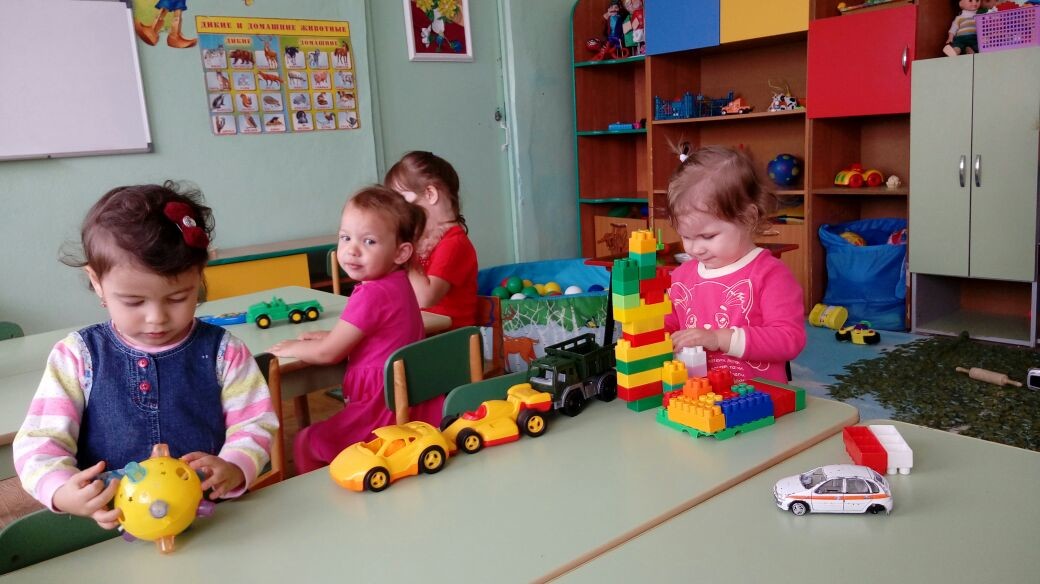 
Главная задача, данного проекта – сделать детский сад для ребёнка желанным. Необходимо, чтобы отрыв от дома, от близких, встреча с новыми взрослыми, незнакомыми сверстниками не стали для ребёнка серьезной психологической травмой. 
Цель проекта: создание благоприятного воспитательно-образовательного пространства семьи и ДОУ в системе организации адаптации детей раннего возраста к условиям детского сада.
Задачи проекта:
• способствовать укреплению физического и психического здоровья детей, развитию их познавательной сферы в соответствии с возрастом, эмоциональному благополучию с учетом индивидуальных возможностей;
• формировать у детей адекватные возрасту способы и средства общения с взрослыми и сверстниками;
• приобщать детей к культурному наследию человечества: знакомить с сенсорными эталонами, образцами фольклора, художественной литературы, музыкальными произведениями и т.д.
• создавать благоприятную обстановку для преодоления стрессовых состояний у детей и формировать активную позицию у родителей и педагогов по отношению к процессу адаптации детей к условиям детского сада;
• способствовать повышению уровня психолого-педагогических знаний родителей и педагогов о возрастных особенностях развития ребенка, закономерностях и принципах воспитания и обучения.
• применять эффективные формы и методы сотрудничества педагогов с родителями, способствующие повышению информационной культуры, в практику психолого-педагогического партнерства.
Организация игровых комплексов
Цель - помочь детям успешно адаптироваться к условиям дошкольного образовательного учреждения. 
Основная задача: преодоление стрессовых состояний у детей раннего и младшего дошкольного возраста в период адаптации к детскому саду.
Параллельно с решением основных задач решаются задачи комплексного развития детей:
- снятие эмоционального и мышечного напряжения;
- снижение импульсивности, излишней двигательной активности, тревоги, агрессии;
- развитие навыков взаимодействия детей друг с другом;
- развитие внимания, восприятия, речи, воображения;
- развитие чувства ритма, общей и мелкой моторики, координации движений;
- развитие игровых навыков, произвольного поведения.
Так как малыши нередко болеют и после нуждаются в повторной адаптации, то рекомендуется проводить игровые комплексы не только в первые два месяца, но и на протяжении всего учебного года.ИГРОВЫЕ КОМПЛЕКСЫСолнышко, солнышко, выходи!
Задачи:
- Сплочение группы, развитие эмпатии.
- Создание положительного эмоционального климата в группе, развитие навыков общения, привитие навыка приветствия.
- Снятие эмоционального напряжения, излишней двигательной активности.
- Развитие слухового внимания, произвольности, способности быстро реагировать на инструкцию.
- Развитие общей и мелкой моторики.
- Закрепление понятий один-много.
Материалы: фонограмма музыки со звуком дождя, большой зонт, грустное солнышко без лучиков, жёлтые полоски - лучики по количеству детей, лист бумаги с изображением солнышка без лучиков, тарелочка с жёлтой краской для каждого ребенка, влажные салфетки для рук.Ход занятия:1. Приветствие
Видеоролик «Солнышко»
Дети становятся в круг и выполняют движения по тексту:
С добрым утром солнышко! руки вверх
Мы тебе рады! руки в стороны
Все мы проснулись,
За руки взялись взяться за руки
И Маша здесь и Коля здесь психолог называет каждого.
Психолог подводит детей к пониманию того, что хорошо – когда все вместе играют, не ссорятся.
2. «Солнечные зайчики».
Дети стоят в кругу и выполняют движения по тексту:
Солнечные зайчики улыбаются, поворачивая
Играют на стене, голову вправо и влево
Поманю их пальчиком, движения указательного пальца
Пусть бегут ко мне сбегаются в середину круга
3. Игра «Солнышко и дождик».
Дети ходят по «полянке», изображая, что собирают цветы. Как только включается музыка со звуками дождя или даётся команда «Дождик», дети бегут под большой зонт. Шум дождя прекращается или даётся команда «Солнышко» - дети выбегают из-под зонта. Повторить 2-3 раза.
4. - Ребята посмотрите, к нам в группу заглянуло, солнышко, только оно почему-то грустное (солнышко демонстрируется на экран, второе такое солнышко у педагога). Что с ним случилось?
- У солнышка нет лучиков. Ребята, подарим солнышку лучики. (Показать детям лучики).
- Сколько у меня лучиков? (Много)
- Полина, возьми один лучик и подари солнышку. (Ребенок берет лучик). - Полина, сколько у тебя лучиков? (Один). Ребенок крепит с помощью липкой ленты лучик к солнышку). Спросить 2-3 детей, затем все дети берут по лучику и прикладывают к солнцу. Психолог меняет ротик у солнышка.
- Смотрите, солнышко улыбается, радуется (на экране появляется веселое солнышко). Ребята, а вы хотите, чтобы у каждого из вас было весёлое солнышко?
Детям раздаются листы с солнышком без лучиков, и предлагается лучики нарисовать. 
- Опустите пальчик в краску и нарисуйте солнышку лучики. Какое красивое солнышко у вас получилось!
5 . Релаксация « Солнышко».
А теперь ложитесь на ковёр, представьте, что мы с вами лежим на полянке, на мягкой травке, будем глубоко дышать и отдыхать.
Утром солнышко проснулось,
Оглянулось, потянулось.
Кто там нежится на травке?
Кто со мной играет в прятки?
Вот я с ними пошучу,
Вот я их пощекочу,
Прикоснусь ко лбу,
Трону их за щеки.
Пусть поморщат носик.
Вот я ручек их коснусь,
Под одежду заберусь.
Потянулись, улыбнулись
И все дружненько проснулись.
- Встаньте, сложите руки вместе перед собой, плавно поднимаем руки вверх, раскрываем плавно ладошки, как бы берем солнышко в руки, разводим руки в стороны и говорим все вместе «Спасибо, Солнышко!»

Листик, листик, листопад.
Задачи:
- Создание атмосферы эмоциональной безопасности.
- Снятие эмоционального и мышечного напряжения.
- Снижение импульсивности, повышенной двигательной активности.
- Развитие умения двигаться в одном ритме с другими детьми, подстраиваться под их темп.
- Развитие слухового внимания, произвольности, быстроты реакций.
- Развитие речи, воображения, творческих способностей.
Материалы: спокойная музыка, желтая, красная, зеленая гуашь, игрушка – зайка, желтые, красные и зеленые листочки (по 2–3 штуки для каждого ребенка), корзинка, картина «Осень», лист с изображением осеннего пейзажа и кисточка (для каждого ребенка).
Ход занятия:
1. Приветствие.
- Посмотреть на картину, здесь изображена осень (слайд1). Деревья все в золотом убранстве – листочки желтые, травка тоже пожелтела. Небо пасмурное, на улице дымка – это небольшой туман. Сейчас подует прохладный ветерок, и листья станут кружиться в воздухе и падать на землю. Это явление называют листопад – листья падают. Послушайте песенку про листопад (слайд 2).
2. - Сейчас мы пойдем гулять в осенний лес. Я буду паровоз, а вы - вагончики. 
Дети встают в колонну друг за другом, держась за одежду впереди стоящего. 
- Поехали в осенний лес, чу-чу-чу... 
Психолог ведет поезд в одном направлении, затем в другом, потом замедляет ход, останавливается. 
3. – Вот мы и в лесу. Посмотрите, кто это там спрятался?
Видеоролик «Зайчик в лесу» (слайд 3) 
- Зайчик, послушайте стихотворение про зайчика.
Вот зайчонок, вот зайчонок!
Раз, два, три, четыре, пять,
Очень любит он скакать. 
Длинноухий, озорной,
Не угнаться за тобой!
– Ребята, зайчик хочет с вами погулять в осеннем лесу и листочки собирать (взрослый разбрасывает листочки по всему залу). Очень красиво в осеннем лесу! Погуляем с зайчиком, соберем полную корзину листочков и подарим их зайчику. 
Звучит музыка (слайд 4), дети вместе с зайчиком гуляют по группе спокойным шагом, собирают не спеша листочки и приносят их в корзинку.
По сигналу взрослого дети подходят к зайчику и дуют на него: 
- Устал зайчик! Подуйте на зайчика!
Дети дуют на зайчика.
Зайчик подходит к каждому малышу и гладит его по головке: «Хороший Саша… Хорошая Маша…Добрый Вова… Добрая Катя…» 
Дети прощаются с зайчиком.
- Вот какие красивые листочки мы собрали в осеннем лесу. А теперь мы отправляемся в обратный путь на поезде.
4. Дети подходят к мольберту с изображением осеннего пейзажа. Психолог предлагает нарисовать красками летящие по небу листья. 
Я листочек, я кружусь,
А потом остановлюсь.
Быстро-быстро покружусь.
Тихо-тихо покружусь,
Я кружусь, кружусь, кружусьИ на землю повалюсь!
Дети, при рассказывании стихотворения «Листопад», в ритме стиха прикладывают кисточку к листу бумаги.
Все рассматривают рисунки, психолог хвалит детей за работу.
5. Дети и взрослые вспоминают, какие игры и упражнения проводились на занятии, и обсуждают, что им больше всего понравилось.
Психолог прощается со всеми до следующей встречи.
На повторных занятиях можно предложить детям: докрасить пальчиком (поролоновым тампоном, кисточкой, карандашом) осенний лист; обмакивать кленовые листья в тарелочку с краской и делать ими отпечатки на большом листе ватмана.У Ёжика в гостях.Задачи:
- Сплочение группы, развитие эмпатии.
- Развитие слухового внимания, произвольности, способности быстро реагировать на инструкцию.
- Развитие пространственных представлений, умения отображать в речи с помощью предлогов (на, под, в, за) местонахождение предметов.
- Развитие общей и мелкой моторики.
- Обучение различению цветов.
- Развитие памяти, речи, воображения.
Материалы: Фонограмма спокойной музыки, игрушки: лиса, волк, медведь, ежик, листа бумаги с изображением ежа без колючек, тарелочка с серой краской для каждого ребенка, влажные салфетки для рук.
Ход занятия:
1. Приветствие. Видеоролик «Ёжик».
- Кого увидел Тротро на полянке? А почему у него лопнул мячик? Значит ежик колючий. 
Психолог читает детям стихотворение Б. Заходера
- Что ж ты, еж, такой колючий?
- Это я на всякий случай.
Знаешь, кто мои соседи?
Лисы, волки и медведи!
- А что же делает ежик, когда защищается от других зверей? (сворачивается в клубок.) 
А что делал ежик, когда Тротро приглашал его играть? Почему? Покажите, как он сворачивался в клубок. 
2. Давайте поиграем. Вы все будете маленькими ежатами, которые гуляют на полянке. А когда я покажу волка, медведя или лису, вам нужно будет присесть на корточки, свернуться в клубочек и замереть. Молодцы!
3. – А теперь наши ежата пойдут домой в лес. 
Дети идут по кругу. Психолог рассказывает потешку и показывает движения. Дети повторяют.
Зашагали ножки: топ – топ - топ, Движутся обычным шагом
Прямо по дорожке: топ – топ - топ, 
Ну-ка, веселее: топ – топ - топ,
Вот как мы умеем: топ – топ – топ. 
Побежали ножки Топают ножками,
По ровненькой дорожке, продвигаясь вперед
Убегают, убегают Занимают места на стульчиках.
Только пяточки сверкают. 
Игра повторяется 2 раза.
5. – Ребята, а мы сейчас нарисуем ежика. Помните, какой ежик был на полянке? (Колючий) Посмотрите на этих ежей, у них совсем нет колючек. Как же они будут защищаться от волка, лисы, медведя? Давайте нарисуем им колючки? 
Опустите пальчик в краску и нарисуйте ёжику колючки.
6. Подведение итогов.
- Молодцы! Посмотрите, ребята, какие красивые колючие ежи у вас получились.Практическая часть
Игра «Лови мячик!»
Оборудование: небольшой резиновый мячик или пластмассовый шарик.
Ход игры: Педагог берет в руки мячик, предлагает ребенку поиграть с ним. Лучше организовать игру на полу: педагог и ребенок сидят напротив друг друга, широко расставив ноги, чтобы мячик не укатился мимо.
-Давай поиграем в мячик. Лови мячик!
Педагог катит мячик по направлению к малышу. Затем побуждает его катить мячик в обратном направлении, ловит мяч, эмоционально комментирует ход игры.
—Кати мячик! Поймала мячик!
Игра проводится в течение некоторого времени, прекратить игру следует при первом признаке усталости или потере интереса со стороны ребенка.
Игра «Петрушка»
Оборудование: кукла Петрушка.
Ход игры: Незаметно для ребенка педагог надевает на руку игрушку, затем начинает игру. Петрушка подходит к малышу, кланяется.
— Я Петрушка— веселая игрушка! Привет-привет!
Затем Петрушка предлагает малышу поздороваться, берет его руку в свои.
—Давай здороваться! Дай ручку!
После этого Петрушка выполняет различные действия: хлопает в ладоши, танцует и поет, предлагая ребенку повторить эти действия.
-Давай хлопать в ладошки — хлоп-хлоп-хлоп! А сейчас я песенку спою: ля-ля-ля! Ля-ля-ля!
Затем Петрушка прячется и появляется вновь. Игра заканчивается тем, что игрушка прощается и уходит.
Игра «Котёнок»
Оборудование: мягкая игрушка котёнок.
Ход игры: Педагог показывает ребенку игрушечного котёнка и предлагает погладить его.
— Смотри, какой к нам. пришёл котёнок — маленький, пушистый. Давай погладим котёнка—вот так.
Действие сопровождается стихотворением:
Киса, кисонька, кисуля! —
Позвала котёнка Юля.
Не спеши домой, постой! —
И погладила рукой.
Можно продолжить игру с котёнком: напоить его молочком, показать, как котёнок умеет прыгать, махать хвостиком.
Упражнение «Солнечный зайчик»
Оборудование: маленькое зеркальце в оправе (без острых краев).
Ход игры: Зеркало следует подготовить заранее. Выбрав момент, когда солнце заглядывает в окно, педагог берет зеркало и ловит солнечный луч. При этом посредством комментария обращает внимание малыша на то, как солнечный «зайчик» прыгает по стене, по потолку, со стены на диван и т.д.
—Посмотри, на стене солнечный зайчик! Как он прыгает— прыг-скок!
Можно предложить ребенку дотронуться до светового пятна. Затем медленно отодвигать луч, предлагая ребенку поймать солнечного зайчика.
—Потрогай зайчика — вот так. Ой! Смотри: солнечный зайчик убегает — поймай зайчика! Какой шустрый зайчик, как далеко прыгает. А теперь он на потолке — не достать!
ЕСЛИ ребенку понравилась игра, можно предложить ему поменяться ролями — дайте ему зеркало, покажите, как поймать луч, как управлять движениями «зайчика».
Упражнение «Мы топаем»
Цель: развитие партнерского доверительного взаимодействия между взрослыми и детьми, приучать детей слушать речь взрослого.
Дети стоят в кругу. Взрослый читает стихотворение, выполняя описанные в нём движения, а дети их повторяют:
Мы топаем ногами,
Мы хлопаем руками,
Киваем головой,
Мы руки поднимаем,
Мы руки опускаем,
Мы руки подаём.
И бегаем кругом,
И бегаем кругом.
Упражнение «Медвежонок».
Цель – создание радостного настроения, развитие доброжелательных отношений со сверстниками, повышение двигательной активности .
Медвежонок, медвежонок, (Дети вместе со взрослым идут по кругу)
Хватит спать, (Ребенок в центре круга) 
Хватит спать. – 
«медвежонок», «медвежонок», 
Мы хотим с тобою, мишка, (Дети начинают бежать по кругу).
Поиграть, поиграть.
Ты веселых ребятишек (Останавливаются, хлопают в ладоши).
Догоняй, догоняй. 
Ну-ка, мишка, ну-ка, мишка, «Медвежонок», (дети убегают)
Нас поймай, нас поймай. (Догоняет).
Упражнение «Веселая зарядка».
Цель – снятие мышечного напряжения, раскрепощение детей, развитие фантазии.
Взрослый рассказывает стихотворение, сопровождая слова движениями, дети повторяют движения и слова
Зайка по лесу скакал,
Зайка корм себе искал,
Вдруг у зайки на макушке
Поднялись как стрелки ушки.
Шорох тихий раздается
Кто-то по лесу крадется.
Заяц путает следы, убегает от беды.
Прыгнул в бок и обернулся,
И под кустиком свернулся,
Словно беленький клубок, -
Чтоб никто найти не смог.
Результатом реализации проекта является: 
• Успешная социализация ребенка раннего возраста на основе оптимизации детско-родительских отношений в процессе продуктивного взаимодействия педагогов, родителей и детей.
• Благоприятное воспитательно-образовательное пространство семьи и ДОУ в период адаптации детей раннего возраста к условиям детского сада.
• Низкий уровень заболеваемости детей в период адаптации.
• Достаточный уровень психолого-педагогических компетенций родителей и педагогов в вопросах воспитания и развития детей раннего возраста.
• Партнёрские, доверительные отношения между ДОУ и семьями воспитанников, активная позиция родителей и педагогов по отношению к процессу адаптации детей к условиям образовательного учреждения.
Предлагаемый проект «Знакомьтесь, это Я!» рекомендован к использованию педагогам-психологам и воспитателям групп раннего возраста.

В заключение хочется еще раз отметить, что проблема адаптации стоит настолько остро, что необходимость создания системы работы в этом направлении очевидна. Эта работа должна так организовать жизнь ребёнка в дошкольном учреждении, чтобы малыш наиболее адекватно, почти безболезненно приспосабливался к новым социальным условиям, чтобы у него формировались положительное отношение к детскому саду и навыки общения, прежде всего со сверстниками.
Список литературы1. ФГОС ДО /Приказ Министерства образования и науки. РФ № 1155 от 17.10.2013
2. ФЗ «Об образовании в РФ» /Приказ Министерства образования и науки РФ № 273 от 29.12.2012
3. Алямовская В. Г. Ясли – это серьёзно / В.Г. Алямовская – М.: «Линка-Пресс», 2000
4. Белкина Л. В. Адаптация детей раннего возраста к условиям ДОУ/ Л.В.Белкина – Воронеж: «Учитель», 2006
5. Борисенко М.Г. Наши пальчики играют / М.Г.Борисенко, Н.А.Лукина - СПб: «Паритет», 2009
6. Волосова Е. Б. Развитие ребёнка раннего возраста / Е.Б.Волосова – М.: «Линка-Пресс», 1999
7. Галигузова Л. Н. Ступени общения / Л.Н. Галигузова, Е.О.Смирнова – М.: «Интер», 1996
8. Громова О.Н. Игры-забавы по развитию мелкой моторики у детей / О.Н.Громова, Т.А.Прокопенко – М.: ГНОМиД - 2010 
9. Доронова Т.Н. Дошкольное учреждение и семья – единое пространство детского развития /Т.Н.Доронова, Е.В.Соловьева и др. – М.: Линка-Пресс, 2001.
10. Кирюхина Н. В. Организация и содержание работы по адаптации детей в ДОУ / Н.В.Кирюхина – М.: «Айрис Пресс», 2005
11.Лапина И. В. Адаптация детей при поступлении в детский сад / И.В.Лапина – Волгоград: «Учитель», 2012
12.Лютова Е.К. Тренинг общения с ребенком // Период раннего детства / Е.К.Лютова, Г.Б.Монина – СПб: «ТЦ Сфера», 2010.
13.Монина Г. Б. Проблемы маленького ребёнка / Г.Б.Монина – СПб: «Речь», 2010
14.Пазухина И.А. Давай поиграем! Тренинговое развитие мира социальных взаимоотношений детей 3-4 лети / И.А.Пазухина- СПб: «Детство - Пресс», 2010
15.Роньжина А.С. Занятия психолога с детьми 2 – 4 лет в период адаптации к дошкольному учреждению / А.С.Роньжина – М.: «Книголюб», 2009.